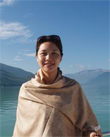 张瑞鸿，教授，学校国际交流处处长，硕士生导师。主要从事跨文化交际及翻译研究。